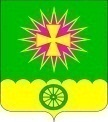 СОВЕТ НОВОВЕЛИЧКОВСКОГО СЕЛЬСКОГО ПОСЕЛЕНИЯДИНСКОГО РАЙОНАРЕШЕНИЕот 21.12.2017							                   № 243-51/1станица НововеличковскаяО внесении изменений в решение Совета Нововеличковского сельского поселения Динского района от 27.04.2017 № 191-39/3 «Об утверждении Положения об оплате труда главы Нововеличковского сельского поселения Динского района и муниципальных служащих администрации Нововеличковского сельского поселения Динского района»В соответствии с решением Совета Нововеличковского сельского поселения Динского района от 21.12.2017 № 232–51/3 «О бюджете Нововеличковского сельского поселения Динского района на 2018 год», Уставом Нововеличковского сельского поселения Динского район, Совет Нововеличковского сельского поселения р е ш и л:Внести изменения в решение Совета Нововеличковского сельского поселения Динского района от 27.04.2017 № 191-39/3 «Об утверждении Положения об оплате труда главы Нововеличковского сельского поселения Динского района и муниципальных служащих администрации Нововеличковского сельского поселения Динского района», утвердить Приложение № 1 к положению в новой редакции (прилагается).2. Контроль за исполнением настоящего решения возложить на бюджетную комиссию Совета Нововеличковского сельского поселения Динского района и администрацию Нововеличковского сельского поселения Динского района.3. Администрации Нововеличковского сельского поселения Динского района обнародовать настоящее решение в установленном порядке и разместить на официальном сайте Нововеличковского сельского поселения Динского района в сети интернет.4. Решение вступает в силу со дня обнародования, и распространяется на правоотношения, возникшие с 01 января 2018 года.Председатель Совета Нововеличковского сельского поселения                                                                                В.А.ГаблаяГлава Нововеличковского сельского поселения                                                                               С.М.КоваПРИЛОЖЕНИЕ № 1Утвержденырешением Совета Нововеличковского сельского поселения Динского районаот 21.12.2017 г. № 243-51/3Размеры должностных окладовглавы Нововеличковского сельского поселения Динского района и муниципальных служащих администрации Нововеличковского сельского поселения Динского района№п/пНаименование должностиРазмер должностного оклада(рублей в месяц)1Глава Нововеличковского сельского поселения68462Заместитель главы 61793Начальник отдела 48434Ведущий специалист43425Специалист3756